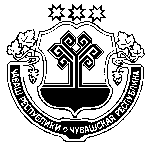 О внесении изменений в решение Собраниядепутатов Орининского сельского поселения Моргаушского района Чувашской Республики от 20.03.2018 г. №С-37/1 «Об утверждении Правил благоустройства территории Орининского сельского поселения Моргаушского района Чувашской Республики»         В связи с внесением изменений в Федеральный закон от 06.10.2003 №131-ФЗ (ред. от 22.12.2020 №458-ФЗ) «Об общих принципах организации местного самоуправления в Российской Федерации» и изменением Федерального закона от 27.12.2018 №498-ФЗ «Об ответственном обращении с животными и о внесении изменений в отдельные законодательные акты Российской Федерации» (ред. от 27.12.2019 №447-ФЗ) Собрание депутатов Орининского сельского поселения Моргаушского района Чувашской Республики р е ш и л о :         1. В решение Собрания депутатов Орининского сельского поселения Моргаушского района Чувашской Республики от 20.03.2018 г. № С-37/1 «Об утверждении Правил благоустройства территории Орининского сельского поселения Моргаушского района Чувашской Республики» (далее – Решение)  внести следующее изменение:        1.1.  В приложении к Решению раздел 3.3.13. «Содержание животных и птицы» признать утратившим силу.        2. Настоящее решение вступает в силу после его официального опубликования.Глава Орининского сельского поселения                                    В.Ю.Пушкова   Чувашская Республика  Моргаушский районСобрание депутатовОрининского сельского поселенияРЕШЕНИЕДеревня Падаккасы  Чăваш Республики                                                          Муркаш районĕОринин ял поселенийĕн                                                             депутатсен ПухăвĕЙЫШĂНУПатаккасси ялě                                                            